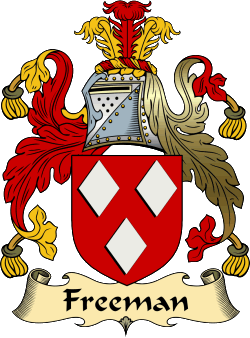 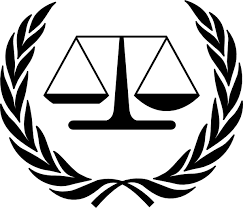 NOTICEI DO NOT CONSENTTHIS BUSINESS STANDS UNDER THE JURISDICTION OF COMMON LAW AS THE BUSINESS OWNERS, WE ARE EXERCISING OUR RIGHTS TO EARN A LIVING.Under article 61 of Magna Carta 1215, we have a right to enter into lawful dissent if we feel we are being governed unjustly. Contrary to common belief, our sovereign and her government are only there to govern us and not rule us.this must be done within the constraint of our common law and the freedoms asserted to us by such law. Nothing can become law in this country if it falls outside of this simple constraint. I am not under any obligation, nor will I, answer any questions or give you any details. I am a living persons and statutory regulations only apply with my consent.I will conditionally accept your demands on proof of the following:1 - Proof that SARS-CoV-2 has been isolated and proven to exist. This MUST be SARS-CoV-2, not any other Coronavirus.2 - Proof that the PCR testing procedure for SARS-CoV-2 is 100% accurate and can not give any false positives.3 - The date, proof of Royal Assent from the Queen and signature of parliamentary approval that the Law was passed which makes it illegal for my business to operate.4 - Proof of contract where I agree to participate in these guidelines.5 - Proof that keeping my business open, constitutes a ‘Public Health Threat’.6 - The evidence proving that the Members of Parliament were given true informed consent when making this decision to close businesses. I would also like to see the data they were given and how they came to this conclusion.7 - Please show me the nationwide risk assessment that has been taken when the decision to close businesses was derived.8 - That you will personally take full financial, medical and legal liability for any issues that will be brought on by my business closing. This includes any loss of earnings on my part and my staff.You have 7 days from receiving this notice to provide proof of the above. All proof must be sent by recorded mail and must be supported by an affidavit with a full legible title, wet signature, name, address, signed and sworn. If I do not receive the evidence as requested, I will thereby take your silence as your assent and agreement.SignedEND OF NOTICE.